Supplement to:Should More Patients with Kidney Failure Bring Treatment Home? What We Have Learned from COVID-19Xueqing Yu, Vivekanand Jha, Hidetomo NakamotoSupplementary figureFig. 1. Schematic describing remote patient management approaches to supporting home dialysis, and the flow of information between patient/healthcare provider via supportive technology. 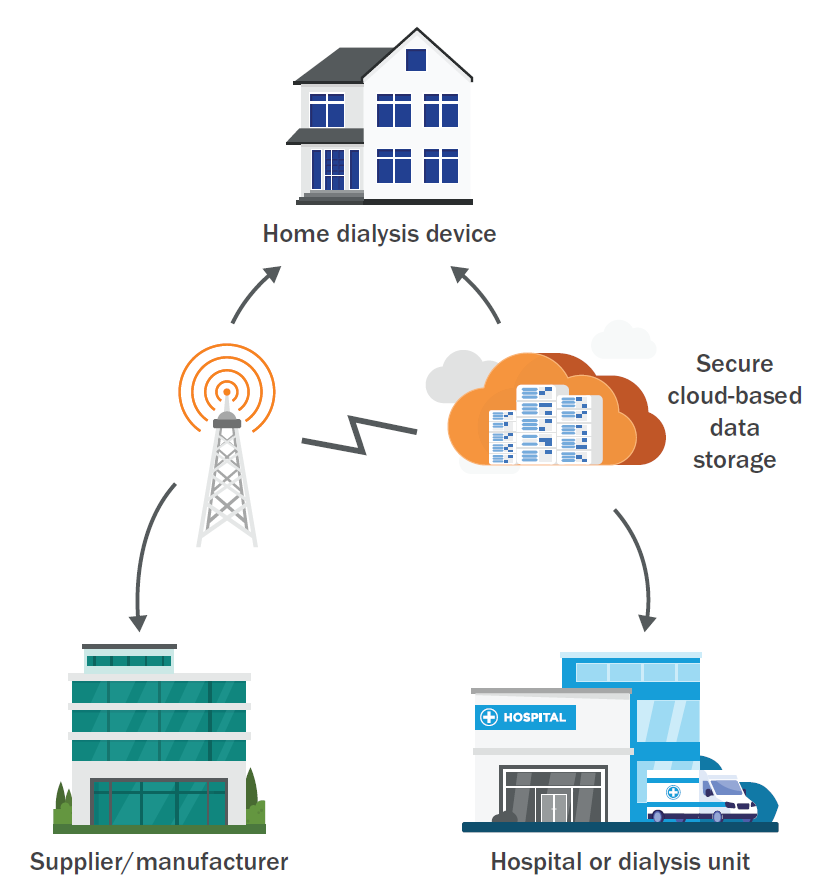 